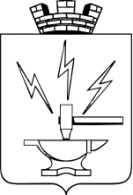 ДУМА ДОБРЯНСКОГО ГОРОДСКОГО ПОСЕЛЕНИЯ ПЕРМСКОГО КРАЯР Е Ш Е Н И ЕПринято Думой Добрянского городского поселения 27 мая 2015 годаО рассмотрении информации об исполнении бюджета Добрянского городского поселения за 1 квартал 2015 года В соответствии со статьями 23, 59 Устава Добрянского городского поселения, рассмотрев информацию администрации поселения об исполнении бюджета Добрянского городского поселения за  1 квартал 2015 года, Дума Добрянского городского поселения 	РЕШАЕТ:	Принять информацию об исполнении бюджета Добрянского городского поселения за 1 квартал 2015 года к сведению.Председатель ДумыДобрянского городского поселения					   А.Б. Бутырин28.05.2015  № 239